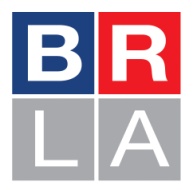 NOTICE OF THE BRITISH-RUSSIAN LAW ASSOCIATION 2014 AGM & DINNERon 20 FEBURARY 2014with guest speaker Artur Demchuk, Deputy Dean of the Faculty of Political Science of MGU (Moscow State University)“The Cultural Dimension of Business in Russia?” 1. AGM BRLA members are cordially invited to attend its 2014 Annual General Meeting on Thursday, 20 FEBRUARY 2014 at 6.30pm at The Reform Club, 104 Pall Mall, London SW1Y 5EW at which the following business will be transacted: (i) Election of the Hon. Chairman; the Hon. Vice-Chairman; the Hon. Secretary; the Treasurer; the Social Secretary for 2014(ii) Election of the BRLA Committee for 2014(iii) Approval of accounts for the period 13 March 2013-19 February 2014 (iv) Review of activities in 2013 and report of prospective activities for 2014.  2. DRINKS RECEPTION & DINNERThe 2014 AGM will be followed by a drinks reception dinner from 7.00pm at which the after-dinner speaker will be, Artur Demchuk, Deputy Dean of the Faculty of Political Science of MGU (Moscow State University)RSVP to the Hon. Secretary, Rupert D’Cruz by 13 FEBRUARY 2014 at rdc@littletonchambers.co.uk with: any nominations for the executive or committee positions referred to above  and to register attendance at: the AGM; and/or the Drinks Reception; and/or Dinner. Attendance at the AGM and Drinks Reception is free of charge. There is charge of £50 per head for the Dinner. Payment should be sent to the Hon. Secretary at the following address: Littleton Chambers, 3 King’s Bench Walk, Temple, London EC4Y 7HR or by direct transfer using the information on the covering e-mail. Further information about the BRLA can be found on its website: www.thebrla.comSpeaker ProfileArtur Demchuk, The Deputy Dean, Faculty of Political Science, Moscow State University 

Associate Professor Artur Demchuk lectures internationally on conflict management, comparative politics and, conducts courses in negotiation skills for the Council of Europe. His academic interests include the political aspects of sustainable development, conflict management, comparative politics and international relations. In 2000-2001 Artur Demchuk was a visiting scholar at the University of Michigan (Ann Arbor), and at the Key Bridge Center for Mediation (Washington, D.C.). In 2004, he completed a traineeship at the Directorate General of Political Affairs of the Council of Europe and was a Fulbright Visiting Scholar at the MIT (Cambridge, MA) in 2006. Artur Demchuk has spoken at conferences both home and abroad and has published numerous articles on political issues and cross-cultural risks, focusing on Russia. 